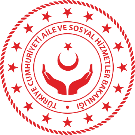 EK 11.11. PSİKOSOSYAL DESTEK ÇALIŞMA GRUBU
GRUP ÇALIŞMASI FORMU (PSD - G)EK 11.11. PSİKOSOSYAL DESTEK ÇALIŞMA GRUBU
GRUP ÇALIŞMASI FORMU (PSD - G)EK 11.11. PSİKOSOSYAL DESTEK ÇALIŞMA GRUBU
GRUP ÇALIŞMASI FORMU (PSD - G)EK 11.11. PSİKOSOSYAL DESTEK ÇALIŞMA GRUBU
GRUP ÇALIŞMASI FORMU (PSD - G)1. FORM BİLGİLERİ1. FORM BİLGİLERİ1. FORM BİLGİLERİ1. FORM BİLGİLERİForm No:  (Veri ekibi tarafından doldurulacaktır)Formun Düzenlenme Tarihi: Çalışma Alanı: Çalışma Alanından Sorumlu Ekip Lideri:2. GRUP ÇALIŞMASINA İLİŞKİN BİLGİLER 2. GRUP ÇALIŞMASINA İLİŞKİN BİLGİLER 2. GRUP ÇALIŞMASINA İLİŞKİN BİLGİLER 2. GRUP ÇALIŞMASINA İLİŞKİN BİLGİLER Grup Çalışmasının Adı:Grup Çalışmasının Adı:Çalışma Türü:

(   ) Eğitim           (  )  Psikoeğitim           (  ) Grupla Psikolojik DanışmaÇalışma Türü:

(   ) Eğitim           (  )  Psikoeğitim           (  ) Grupla Psikolojik DanışmaGrubun Başlama ve Bitiş Tarihi:Grubun Başlama ve Bitiş Tarihi:Oturum Sayısı:Oturum Sayısı:Grubun Amacı   (   )  Afet sonrası psikolojik tepkiler ve baş etme becerileri
  (   )  Kayıp ve yas sürecini anlamlandırma 
  (   )  Ebeveynler için gizlilik ve mahremiyet 
  (   )  Afet çalışanları için duygusal sağaltım 
  (   )  Afet çalışanları için özbakım  
  (   )  Diğer………………………………………………………………………………  (   )  Afet sonrası psikolojik tepkiler ve baş etme becerileri
  (   )  Kayıp ve yas sürecini anlamlandırma 
  (   )  Ebeveynler için gizlilik ve mahremiyet 
  (   )  Afet çalışanları için duygusal sağaltım 
  (   )  Afet çalışanları için özbakım  
  (   )  Diğer………………………………………………………………………………  (   )  Afet sonrası psikolojik tepkiler ve baş etme becerileri
  (   )  Kayıp ve yas sürecini anlamlandırma 
  (   )  Ebeveynler için gizlilik ve mahremiyet 
  (   )  Afet çalışanları için duygusal sağaltım 
  (   )  Afet çalışanları için özbakım  
  (   )  Diğer………………………………………………………………………………Hedef Kitlesi (   ) Yetişkin
 (   ) Çocuk (Yaş aralığını belirtiniz) 
 (   ) Personel (Çalışma Grubunu belirtiniz)Katılımcı SayısıKadın …..
Erkek  …..
Çocuk  …..
Personel ….
Toplam  ……2. ÇALIŞMANIN ÖZET DEĞERLENDİRMESİ 
(Grupla psikolojik danışma çalışması yapılıyor ise ayrıca 'Grup Danışmanlığı Oturum Raporu' da doldurulur.2. ÇALIŞMANIN ÖZET DEĞERLENDİRMESİ 
(Grupla psikolojik danışma çalışması yapılıyor ise ayrıca 'Grup Danışmanlığı Oturum Raporu' da doldurulur.2. ÇALIŞMANIN ÖZET DEĞERLENDİRMESİ 
(Grupla psikolojik danışma çalışması yapılıyor ise ayrıca 'Grup Danışmanlığı Oturum Raporu' da doldurulur.2. ÇALIŞMANIN ÖZET DEĞERLENDİRMESİ 
(Grupla psikolojik danışma çalışması yapılıyor ise ayrıca 'Grup Danışmanlığı Oturum Raporu' da doldurulur.3. RUH SAĞLIĞI UZMANI/MESLEK ELEMANI BİLGİLERİ3. RUH SAĞLIĞI UZMANI/MESLEK ELEMANI BİLGİLERİ3. RUH SAĞLIĞI UZMANI/MESLEK ELEMANI BİLGİLERİ3. RUH SAĞLIĞI UZMANI/MESLEK ELEMANI BİLGİLERİAdı SoyadıAdı SoyadıAdı SoyadıAdı SoyadıMesleğiMesleğiMesleğiMesleğiÇalıştığı Kurum/Kuruluş ve İliÇalıştığı Kurum/Kuruluş ve İliÇalıştığı Kurum/Kuruluş ve İliÇalıştığı Kurum/Kuruluş ve İliTelefon ve E-postaTelefon ve E-postaTelefon ve e-postaTelefon ve e-postaİmzaİmzaİmzaİmza